Консультация для родителей«Развитие мелкой моторики для детей 2–3 лет»Понятие «мелкая моторика» обозначает точные двигательные способности рук.Нормальное развитие речи ребенка очень тесно связано с развитием движений пальцев рук.Поскольку с возрастом ребенку потребуется точная, координированная работа кистей и пальцев, например, чтобы рисовать или одеваться, то развитию навыков мелкой моторики необходимо уделять много вниманияРабота по развитию мелкой моторики рук должна начаться задолго до поступления ребёнка в школу. Родители и мы, воспитатели, уделяя должное внимание упражнениям, играм, различным заданиям на развитие мелкой моторики и координации движений рук, решаем сразу две задачи:• косвенным образом влияем на общее интеллектуальное развитие ребёнка;• готовим к овладению навыком письма.Обычно ребёнок с развитой мелкой моторикой умеет логически рассуждать, у него достаточно развиты память, внимание, связная речь.Работу по развитию мелкой моторики рук нужно вести с самого раннего возраста и регулярно:• Уже в младенчестве можно выполнять массаж пальчиков, воздействуя тем самым на активные точки, связанные с корой головного мозга.• В раннем и младшем дошкольном возрасте полезно выполнять простые упражнения, сопровождаемые стихотворным текстомНа базе детского сада мы разучиваем огромное количество пальчиковых игр, соответствующие определенной текущей теме или сезону.Например,Дождик, дождикКап, кап, капМокрые дорожкиНам нельзя идти гулятьМы промочим ножкиИли еще:Раз, два, три четыреМы с тобой снежок лепилиКруглый, крепкий, очень гладкийИ совсем, совсем не сладкий!Пальчиковая гимнастика в стихах и пальчиковые игры не только влияют на развитие речи, но прелесть их еще и в том, что они мгновенно переключают внимание малыша с капризов или нервозности на телесные ощущения – и успокаивают.Ай, ду-ду, ду-ду, ду-ду!Сидит ворон на дубу,Он играет во трубуВо серебряную.Простые правила игры1. Старайтесь, чтобы в игры вовлекались все пальчики (особенно безымянный и мизинчик – они самые ленивые) .2. Обязательно чередуйте три типа движений:сжатие;растяжение;расслабление.Раз, два, три, четыре, пятьВышли пальчики гулятьЭтот пальчик в лес пошелЭтот пальчик гриб нашелЭтот пальчик чистить стал.Этот пальчик жарить стал.Ну, а этот только елОт того и потолстел!Мышка в норку пробралась,(Делаем двумя ручками крадущиеся движения)На замочек заперлась.(Слегка покачиваем скрещенными в замок пальчиками)В дырочку она глядит,(Делаем пальчиками колечко)На заборе кот сидит!(Прикладываем ручки к голове как ушки и шевелим пальчиками)На самом деле, таких игр множество. Их можно найти сотнями в интернете. Есть различные иллюстрированные пособия с пальчиковыми играми.Упражнения для пальчиковой гимнастики подбираются с учетом возраста ребенка.Дети в возрасте до 2-х лет:• знакомятся с ладонью, выполняют простые движения: похлопывание, постукивание по коленям, прятанье рук за спину.Например, упражнение" Зайчик".Зайчик серенький сидит и ушами шевелит.Вот так, вот так! И ушами шевелит.• с помощью взрослого показывают фигурку одной рукой (лучики, коготки, колечко, клювик, веер, дождик) ;- Упражнение начинается с объяснения его выполнения, показывается поза пальцев и кисти.- Сначала все упражнения выполняются медленно. Если ребенок не может самостоятельно принять позу и выполнить требуемое движение, родитель берет руку ребенка в свою и действует вместе с ним; можно научить ребенка самого поддерживать одну руку другой или помогать свободной рукой действиям работающей.- Работу по развитию движений пальцев и кисти рук следует проводить систематически по 2-5 минут ежедневно.Дети в возрасте 2 - 3 лет выполняют:• энергичные движения кистями рук (месим тесто, забиваем гвоздик).Например, упражнение "Капустка".Мы капусту рубим-рубим,Мы морковку трем-трем,Мы капусту солим-солим,Мы капусту жмем-жмем."Зайка"Ушки длинные у зайки, из кустов они торчат.Он и прыгает и скачет, веселит своих зайчат."Коза"У козы торчат рога,Может забодать она.• составление простых фигур из пальцев и ладоней (колечко, ковшик) ;• игры с участием двух рук (домик, ворота, замок, очки, цепочка)."Замок"На двери висит замок. (соединить пальцы обеих рук в замок)Кто его открыть бы мог? (пальцы сцеплены в замок, руки тянутся в разные стороны)Постучали, (не расцепляя пальцы, постучать ладонями друг о друга)Покрутили, (покрутить сцепленные руки в запястьях)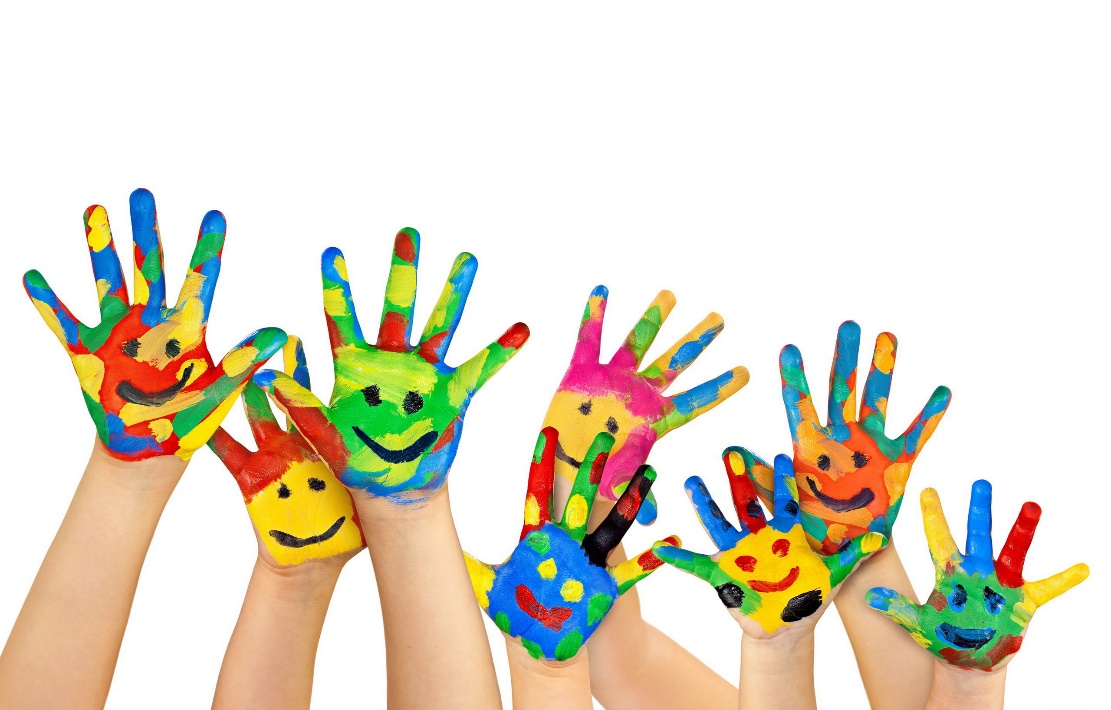 